CAREER OBJECTIVE	I am looking for a position in a challenging environment where I can develop and apply my knowledge to the requirement of the organization and take pride in my work and achievements.  						JOB SUMMARYHaving good working experience inPosition held as a SITE ENGINEER – construction, maintenance renovation of villas and construction of swimming pools. From December 2015 to April 2018EDUCATIONB.E Civil EngineeringParisutham Institute of Technology and Science Anna University, Tamil Nadu, IndiaAugust 2011- April 2015; CGPA/Percentage65.4%Higher Secondary SchoolPonnaiyah Ramajayam Public Higher Secondary SchoolState Board, Tamilnadu, IndiaJune 2009– March 2011; Percentage 70.75%SSLCPonnaiyah Ramajayam Public Higher Secondary SchoolState Board, Tamilnadu, IndiaJune 2008 – March 2009; Percentage 87.8%PROFESSIONAL EXPERIENCESite Engineer- PK Construction-INDIADecember 2015 – October 2016Construction of residential building, Commercial building and Multistory Building.RESPONSIBILITIES:Execution and supervision of work as per drawing.Computing quantity of materials and workers required in site.Allocation of work to the workers every day.Site Engineer- AL IJITIYAZ INTERNATIONAL TRADING in sultanate of Oman.November 2016 – April 2018construction of swimming pools, construction, maintenance and renovation of villas in BAHWAN’S building.RESPONSIBILITIES:Setting out project works in accordance with drawings and specifications.Preparation of daily, weekly and monthly reports according on work progress.Ensuring quality of materials and safety measures in site.Maintaining quality standards for structural and finishing works.Preparation of bar bending schedule and interim bills.Coordinating with consultant and clients.Coordinating and motivating team for best output.AREAS OF INTERESTSurveyingPlanningDesigningEstimationQuality AssuranceQuality Control.ARUN E-Mail: arun.382750@2freemail.com 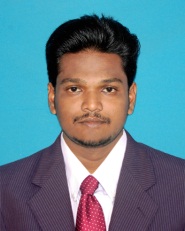 SOFTWARE PROFICIENCY             Designing tools:AUTO CAD,  REVIT,  STAAD PRO V8             Office suites:MS –word, MS-Excel, MS-Power point, MS-Outlook             Operating system:Windows7/vista/2003/XP